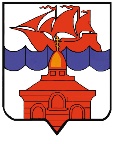 РОССИЙСКАЯ ФЕДЕРАЦИЯКРАСНОЯРСКИЙ КРАЙТАЙМЫРСКИЙ ДОЛГАНО-НЕНЕЦКИЙ МУНИЦИПАЛЬНЫЙ РАЙОНАДМИНИСТРАЦИЯ СЕЛЬСКОГО ПОСЕЛЕНИЯ ХАТАНГАПОСТАНОВЛЕНИЕ05.10.2023 г.                                                                                              № 151 - ПОб утверждении Регламента реализации полномочий администратора доходов бюджета по взысканию дебиторской задолженности по платежам в бюджет, пеням и штрафам по ним.В соответствии с пунктом 2 статьи 160.1 Бюджетного кодекса Российской Федерации от 31.07.1998 N 145-ФЗ, Приказом Минфина России от 18.11.2022 N 172н "Об утверждении общих требований к регламенту реализации полномочий администратора доходов бюджета по взысканию дебиторской задолженности по платежам в бюджет, пеням и штрафам по ним", в целях реализации полномочий администратора доходов бюджета сельского поселения Хатанга по взысканию дебиторской задолженности по платежам в бюджет поселения, пеням и штрафам по ним,ПОСТАНОВЛЯЮ:Утвердить Регламент реализации полномочий администратора доходов бюджета сельского поселения Хатанга по взысканию дебиторской задолженности по платежам в бюджет поселения, пеням и штрафам по ним в Администрации сельского поселения Хатанга, согласно приложению № 1 к настоящему постановлению.Утвердить перечень структурных подразделений в Администрации сельского поселения Хатанга, ответственных за работу по взысканию дебиторской задолженности по платежам в бюджет, пеням и штрафам по ним, согласно приложению № 2 к настоящему постановлению.Опубликовать постановление в Информационном бюллетене Хатангского сельского Совета депутатов и Администрации сельского поселения Хатанга и на официальном сайте органов местного самоуправления сельского поселения Хатанга www.hatanga24.ru.Контроль за исполнением настоящего постановления возложить на заместителя Главы сельского поселения Хатанга по социальным вопросам, культуре и спорту Зоткину Т.В.Настоящее постановление вступает в силу со дня его принятия и распространяется на правоотношения, возникшие с 01 января 2023 года. Глава сельского поселения Хатанга                                                 А.С. Доронин                                                                                           Приложение № 1к постановлению Администрациисельского поселения Хатангаот 05.10.2023 г. № 151-ПРегламентреализации полномочий администратора доходов бюджета сельского поселения Хатанга по взысканию дебиторской задолженности по платежам в бюджет поселения, пеням и штрафам по ним в Администрации сельского поселения Хатанга1. Общие положения1.1. Настоящий регламент разработан в целях реализации комплекса мер, направленных на улучшение качества администрирования доходов бюджета поселения, сокращение просроченной дебиторской задолженности и принятия своевременных мер по ее взысканию, а также за поступлением неналоговых доходов, администрируемых Администрацией сельского поселения Хатанга (далее – Администрация).1.2. Регламент устанавливает перечень мероприятий по реализации полномочий, направленных, на взыскание дебиторской задолженности по доходам по видам платежей.1.3. Понятия и определения, используемые в настоящем регламенте, понимаются в значении, используемом законодательством Российской Федерации, если иное не оговорено в настоящем регламенте. 2. Мероприятия по недопущению образования просроченнойдебиторской задолженности по доходам, выявлению факторов,влияющих на образование просроченной дебиторскойзадолженности по доходам2.1. Структурные подразделения Администрации, ответственные за работу по взысканию дебиторской задолженности по платежам в бюджет поселения, пеням и штрафам по ним, при реализации полномочий администратора доходов бюджета поселения, осуществляют следующие мероприятия по недопущению образования просроченной дебиторской задолженности по доходам, выявлению факторов, влияющих на образование просроченной дебиторской задолженности по доходам.2.1.1. Осуществляют контроль за правильностью исчисления, полнотой и своевременностью осуществления платежей в бюджет поселения, пеням и штрафам по ним по закрепленным за Администрацией, как за администратором доходов бюджета поселения, в том числе:-  за фактическим зачислением платежей в бюджет поселения в размерах и сроки, установленные законодательством Российской Федерации, договором (муниципальным контрактом, соглашением);- за погашением начислений соответствующими платежами, являющимися источниками формирования доходов бюджета поселения, в Государственной информационной системе о государственных и муниципальных платежах, предусмотренной статьей 21.3 Федерального закона от 27 июля 2010 г. № 210-ФЗ «Об организации предоставления государственных и муниципальных услуг» (далее-ГИС ГМП);- за исполнением графика платежей в связи с предоставлением отсрочки или рассрочки уплаты платежей и погашением дебиторской задолженности по доходам, образовавшейся в связи с неисполнением графика уплаты платежей в бюджет поселения, а также за начислением процентов за предоставленную отсрочку или рассрочку и пени (штрафы) за просрочку уплаты платежей в бюджет поселения в порядке и случаях, предусмотренных законодательством Российской Федерации;-   за своевременным начислением неустойки (штрафов, пени);- за своевременным составлением первичных учетных документов, обосновывающих возникновение дебиторской задолженности или оформляющих операции по ее увеличению (уменьшению).2.1.2. Передают составленные первичные учетные документы, а также поступившие копии судебных актов, исполнительных листов и других документов в МКУ «Центр ОД МУ с.п.Хатанга» для незамедлительного отражения содержащихся в них данных в бюджетном учете.2.1.3.  Проводят не реже одного раза в квартал инвентаризацию расчетов с должниками, включая сверку данных по доходам в бюджет поселения на основании информации о непогашенных начислениях, содержащейся в ГИС ГМП, в том числе в целях оценки ожидаемых результатов работы по взысканию дебиторской задолженности по доходам, признания дебиторской задолженности сомнительной.2.1.4.  Проводят мониторинг финансового (платежного) состояния должников, в том числе при проведении мероприятий по инвентаризации на предмет:- наличия сведений о взыскании с должника денежных средств в рамках исполнительного производства;- наличия сведений о возбуждении в отношении должника дела о банкротстве.2.1.5.  Своевременно принимают решение о признании безнадежной к взысканию задолженности по платежам в бюджет поселения и о ее списании.2.1.6. Проводят иные мероприятия в целях недопущения образования просроченной дебиторской задолженности по доходам, выявления факторов, влияющих на образование просроченной дебиторской задолженности по доходам. 3. Мероприятия по урегулированию дебиторской задолженности по доходам в досудебном порядке3.1. Мероприятия по урегулированию дебиторской задолженности по доходам в досудебном порядке (со дня истечения срока уплаты соответствующего платежа в бюджет поселения (пеней, штрафов) до начала работы по их принудительному взысканию) включают в себя:3.1.1. Направление требование должнику о погашении задолженности.3.1.2.  Направление претензии должнику о погашении задолженности в досудебном порядке.3.1.3. Рассмотрение вопроса о возможности расторжения договора (муниципального контракта, соглашения), предоставления отсрочки (рассрочки) платежа, реструктуризации дебиторской задолженности по доходам в порядке и случаях, предусмотренных законодательством Российской Федерации.3.1.4. В случаях, когда денежное обязательство не предусматривает срок его исполнения и не содержит условия, позволяющего определить этот срок, а равно в случаях, когда срок исполнения обязательства определен моментом востребования, в течении 10 рабочих дней с момента, когда стало известно о возникновении задолженности, формируется требование должнику о погашении образовавшейся задолженности в порядке, предусмотренном законодательством Российской Федерации. 3.1.5. Направление, в случае возникновения процедуры банкротства должника, требований по денежным обязательствам в порядке, в сроки и в случаях, предусмотренных законодательством Российской Федерации о банкротстве. 3.1.6. Структурные подразделения ответственные за работу по взысканию дебиторской задолженности по платежам в  бюджет поселения, пеням и штрафам по ним, при реализации полномочий администратора доходов бюджета поселения, при выявлении в ходе контроля за поступлением доходов в бюджет поселения  нарушений контрагентом условий договора (муниципального контракта, соглашения) в части, касающейся уплаты денежных средств с задолженностью, в срок не позднее 30 календарных дней с момента образования просроченной дебиторской задолженности:1) производят расчет задолженности;2) направляют должнику требование (претензию) о погашении задолженности в пятнадцатидневный срок с приложением расчета задолженности.3.1.7. Требование (претензия) об имеющейся просроченной дебиторской задолженности и пени направляется в адрес должника по почте заказным письмом или в ином порядке, установленном законодательством Российской Федерации или договором (муниципальным контрактом, соглашением).3.1.8. При добровольном исполнении обязательств в срок, указанный в требовании (претензии), претензионная работа в отношении должника прекращается.4. Мероприятия по принудительному взысканиюдебиторской задолженности по доходам4.1.  При отсутствии добровольного исполнения требования (претензии) должником в установленный для погашения задолженности срок взыскание задолженности производится в судебном порядке.4.2. Взыскание просроченной дебиторской задолженности в судебном порядке осуществляется в сроки и в порядке, установленными действующим законодательством Российской Федерации.4.3. Структурные подразделения ответственные за работу по взысканию дебиторской задолженности по платежам в  бюджет поселения, пеням и штрафам по ним, при реализации полномочий администратора доходов бюджета поселения, после установления факта нарушения сроков обязательств и отсутствии добровольного исполнения требования (претензии) должником готовят и направляют исковое заявление о взыскании просроченной дебиторской задолженности в суд с соблюдением требований о подсудности и подведомственности, установленных законодательством Российской Федерации.4.4. В случае если до вынесения решения суда требования об уплате исполнены должником добровольно, структурные подразделения заявляют об отказе от иска.4.5. При принятии судом решения о полном (частичном) отказе в удовлетворении заявленных требований рассматривается принятие исчерпывающих мер по обжалованию судебных актов.4.6. Документы о ходе претензионно - исковой работы по взысканию задолженности, в том числе судебные акты на бумажном носителе хранятся в Отделе правового обеспечения и противодействия коррупции администрации сельского поселения Хатанга.5. Мероприятия по наблюдению (в том числе за возможностью взыскания дебиторской задолженности по доходам в случае изменения имущественного положения должника) за платежеспособностью должника в целях обеспечения погашения дебиторской задолженности по доходам5.1.  На стадии принудительного исполнения службой судебных приставов судебных актов о взыскании просроченной дебиторской задолженности с должника, осуществляется, при необходимости, взаимодействие со службой судебных приставов, включающее в себя: - запрос информации о мероприятиях, проводимых приставом-исполнителем, о сумме непогашенной задолженности, о наличии данных об объявлении в розыск должника, его имущества, об изменении состояния счета (счетов) должника, его имущества и т.д.;- мониторинг эффективности взыскания просроченной дебиторской задолженности в рамках исполнительного производства.Приложение № 2к постановлению Администрациисельского поселения Хатангаот 05.10.2023 г. № 151-ППеречень и обязанностиструктурных подразделений в Администрации сельского поселения Хатанга, ответственных за работу по взысканию дебиторской задолженности по платежам в бюджет, пеням и штрафам по нимNОтветственные структурные подразделенияОбязанности1Отдел правового обеспечения и противодействия коррупции Администрации сельского поселения ХатангаПроводит мероприятия согласно п. 4 и п. 5 данного Регламента, а также направляет первичные учетные документы в МКУ «Центр ОД МУ с. п. Хатанга» для незамедлительного отражения содержащихся в них данных в бюджетном учете.2Экономический отдел Администрации сельского поселения ХатангаПроводит мероприятия на основании п. 3 данного Регламента в рамках  44-ФЗ, а также направляет первичные учетные документы в МКУ «Центр ОД МУ с. п. Хатанга» для незамедлительного отражения содержащихся в них данных в бюджетном учете.3МКУ «Центр ОД МУ с. п. Хатанга»Проводят мероприятия в части п.2, а также несут ответственность за своевременное отражение содержащихся в первичных учетных документах, данных в бюджетный учет.